Lancaster Seventh-Day Adventist ChurchA House of Prayer for All People 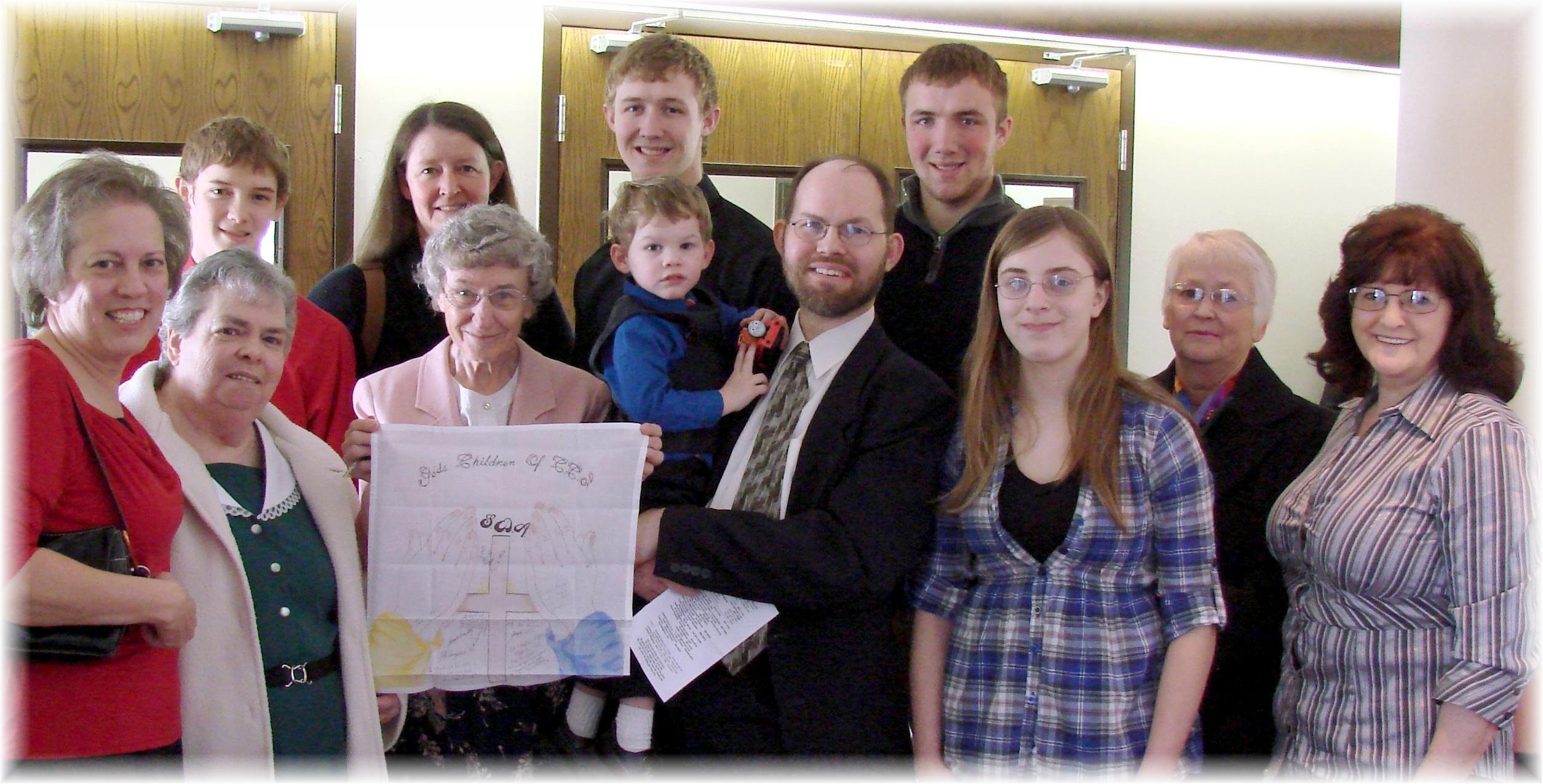 Greeting Our Friends in Prison – March 2011